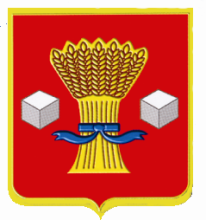 Администрация             Светлоярского муниципального района Волгоградской областиПОСТАНОВЛЕНИЕот 20.04.2018                     № 666О внесении изменений в постановление администрации Светлоярского муниципального района от 13.10.2015 № 1413«О создании Координационного совета приадминистрации Светлоярского муниципальногорайона по развитию малого и среднего предпринимательства и развитию конкуренции»В целях оптимизации работы Координационного совета при администрации Светлоярского муниципального района по развитию малого и среднего предпринимательства и развитию конкуренции, в связи с изменением кадрового состава администрации Светлоярского муниципального района, руководствуясь Уставом Светлоярского муниципального района,п о с т а н о в л я ю:1. Внести изменения в постановление администрации Светлоярского муниципального района Волгоградской области от 13.10.2015 № 1413 «О создании Координационного совета при администрации Светлоярского муниципального района по развитию малого и среднего предпринимательства и развитию конкуренции»:- приложение 1 к постановлению администрации Светлоярского муниципального района Волгоградской области от 13.10.2015 № 1413 «О  создании Координационного совета при администрации Светлоярского муниципального района по развитию малого и среднего предпринимательства и развитию конкуренции» изложить в новой редакции, согласно приложению 1 к настоящему постановлению.2. Считать данное постановление неотъемлемой частью постановления администрации Светлоярского муниципального района Волгоградской области от 13.10.2015 № 1413 «О создании Координационного совета при администрации Светлоярского муниципального района по развитию малого и среднего предпринимательства и развитию конкуренции».3. Контроль над исполнением постановления возложить на заместителя главы Светлоярского муниципального района С.А.Звезденкова.Глава муниципального района				                         Т.В.РаспутинаО.В.КропотинаПриложение 1  к постановлению администрацииСветлоярского муниципального районаот 20.04. 2018 № 666                                                СОСТАВ Координационного совета при администрации Светлоярского муниципального района по развитию малого и среднего предпринимательства и развитию конкуренцииЗвезденков Сергей Александрович-заместитель главы Светлоярского муниципального района, председатель Совета;Кушенко Ирина Анатольевна-начальник отдела экономики, развития предпринимательства и защиты прав потребителей администрации Светлоярского муниципального района, заместитель председателя Совета;Кропотина Ольга Владимировна-консультант отдела экономики, развития предпринимательства и защиты прав потребителей администрации Светлоярского муниципального района, секретарь Совета;Члены Совета:УсковЮрий Николаевич-заместитель главы Светлоярского муниципального района;Думбрава Николай Иванович-председатель Светлоярской районной Думы (по согласованию);ФадеевВячеслав Викторович-глава Светлоярского городского поселения (по согласованию);СелезневаЛюдмила Владимировна-начальник юридического отдела администрации Светлоярского муниципального района;ЛемешкоИрина Александровна-начальник отдела по управлению муниципальным имуществом и земельными ресурсами администрации  Светлоярского муниципального района;ПодхватилинаОльга Ивановна-начальник отдела бюджетно-финансовой политики администрации Светлоярского муниципального района;ДумбровСергей Иванович-глава крестьянско-фермерского хозяйства (по согласованию); ВоронковаИрина Александровна-индивидуальный предприниматель (по согласованию);Бунина Наталья Юрьевна-индивидуальный предприниматель (по согласованию);Махиянова Елена Марсовна-индивидуальный предприниматель (по согласованию);МалаховаМарина Александровна-директор ООО «Хлебный край» (по согласованию);Островская Татьяна Сергеевна-индивидуальный предприниматель (по согласованию);ЧерниковВладимир Владимирович-индивидуальный предприниматель (по согласованию);КауринаИрина Ивановна-индивидуальный предприниматель (по согласованию);Бобичев Евгений Александрович-индивидуальный предприниматель (по согласованию).